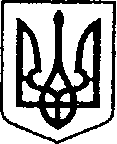 УКРАЇНАЧЕРНІГІВСЬКА ОБЛАСТЬН І Ж И Н С Ь К А    М І С Ь К А    Р А Д А26 сесія VIIІ скликанняР І Ш Е Н Н Явід «07» грудня  2022 р.                   м. Ніжин	                               № 70-26/2022Відповідно до статей 25, 26, 42, 59, 60, 73 Закону України «Про місцеве самоврядування в Україні», Закону України «Про оренду державного та комунального майна» від 03 жовтня 2019 року № 157-XI, Порядку передачі в оренду державного та комунального майна, затвердженого постановою Кабінету Міністрів України від 03 червня 2020 року № 483 «Деякі питання оренди державного та комунального майна», Регламентy Ніжинської міської ради Чернігівської області, затвердженого рішенням Ніжинської міської ради від 27 листопада 2020 року № 3-2/2020 (зі змінами), рішення Ніжинської міської ради від 23 січня 2020 року №18-66/2020 «Про орендодавця комунального майна Ніжинської міської об’єднаної територіальної громади», Методики розрахунку орендної плати за майно комунальної власності Ніжинської територіальної громади, затвердженої рішенням Ніжинської міської ради від 30 березня          2021 року № 35-8/2021 (зі змінами та доповненнями), враховуючи заяви начальника відділу з питань фізичної культури та спорту Ніжинської міської ради Глушка П. В. від 05.12.2022 р. та лист начальника Управління освіти Ніжинської міської ради Градобик В. В. від 05.12.2022 р. № 01-10/1508, міська рада вирішила:1. Передати в тимчасове користування, на умовах оренди, відділу з питань фізичної культури та спорту Ніжинської міської ради, частину нежитлового приміщення Ніжинської гімназії № 2, а саме, класну кімнату № 75, загальною площею 27,96 кв. м., за адресою: Чернігівська область, місто Ніжин, вулиця Шевченка, 56, терміном на 1 рік, для проведення навчально-тренувального процесу вихованців  дитячо-юнацької спортивної шахової школи, без проведення аукціону, відповідно до затвердженого графіка.1.1. Затвердити графік використання об’єкта оренди – частини нежитлового приміщення Ніжинської гімназії № 2, а саме, класної кімнати № 75, загальною площею 27,96 кв. м., за адресою: Чернігівська область, місто Ніжин, вулиця Шевченка, 56: у четвер та п’ятницю з 14 год 00 хв до 15 год 30 хв.2. Передати в тимчасове користування, на умовах оренди, відділу з питань фізичної культури та спорту Ніжинської міської ради, частину нежитлового приміщення Ніжинської загальноосвітньої школи І-ІІІ ступенів № 7, а саме, класну кімнату № 12 (на плані № 24), загальною площею 45,82 кв. м., за адресою: Чернігівська область, місто Ніжин, вулиця Гоголя, 15, терміном на 1 рік, для проведення навчально-тренувального процесу вихованців  дитячо-юнацької спортивної шахової школи, без проведення аукціону, відповідно до затвердженого графіка.2.1. Затвердити графік використання об’єкта оренди – частини нежитлового приміщення Ніжинської загальноосвітньої школи І-ІІІ ступенів № 7, а саме, класної кімнати № 12 (на плані № 24), загальною площею                45,82 кв. м., за адресою: Чернігівська область, місто Ніжин, вулиця Гоголя, 15: у вівторок та середу з 12 год 30 хв  до 17 год 00 хв.3. Передати в тимчасове користування, на умовах оренди, відділу з питань фізичної культури та спорту Ніжинської міської ради, частину нежитлового приміщення Ніжинської гімназії № 10, а саме, майстерню Б, загальною площею 48,98 кв. м., за адресою: Чернігівська область, місто Ніжин, вулиця Московська, 54, терміном на 1 рік, для проведення навчально-тренувального процесу вихованців  дитячо-юнацької спортивної шахової школи, без проведення аукціону, відповідно до затвердженого графіка.3.1. Затвердити графік використання об’єкта оренди – частини нежитлового приміщення Ніжинської гімназії № 10, а саме, майстерню Б, загальною площею 48,98 кв. м., за адресою: Чернігівська область, місто Ніжин, вулиця Московська, 54: у понеділок з 12 год 45 хв по 14 год 20 хв, у вівторок з 12 год 45 хв по 16 год 05 хв, у середу з 12 год 10 хв до 15 год 25 хв та у четвер з 12 год 45 хв до 14 год 20 хв.4. Передати в тимчасове користування, на умовах оренди, відділу з питань фізичної культури та спорту Ніжинської міської ради, частину нежитлового приміщення Ніжинського навчально-виховного комплексу № 16 «Престиж», а саме, класну кімнату на другому поверсі  (блок початкових класів) № 142, загальною площею 80,41 кв. м., за адресою: Чернігівська область, місто Ніжин, вулиця 3-й мікрорайон, 11, терміном на 1 рік, для проведення навчально-тренувального процесу вихованців  дитячо-юнацької спортивної шахової школи, без проведення аукціону, відповідно до затвердженого графіка.4.1. Затвердити графік використання об’єкта оренди – частини нежитлового приміщення Ніжинського навчально-виховного комплексу № 16 «Престиж», а саме, класну кімнату на другому поверсі  (блок початкових класів) № 142, загальною площею 80,41 кв. м., за адресою: Чернігівська область, місто Ніжин, вулиця 3-й мікрорайон, 11: у понеділок та вівторок з 14 год 00 хв до 17 год 05 хв.5. Управлінню комунального майна та земельних відносин Ніжинської міської ради та Управлінню освіти Ніжинської міської ради  вжити заходів щодо реалізації цього рішення згідно Закону України «Про оренду державного та комунального майна» від 03 жовтня 2019 року №157-XI, Порядку передачі в оренду державного та комунального майна, затвердженого постановою Кабінету Міністрів України від 03 червня 2020 року № 483 «Деякі питання оренди державного та комунального майна».6. Начальнику відділу комунального майна Управління комунального майна та земельних відносин Ніжинської міської ради Чернеті О. О. забезпечити оприлюднення даного рішення на офіційному сайті Ніжинської міської ради протягом п’яти робочих днів після його прийняття.7. Організацію виконання даного рішення покласти на першого заступника міського голови з питань діяльності виконавчих органів ради Вовченка Ф. І., начальника Управління комунального майна та земельних відносин Ніжинської міської ради Онокало І. А. та начальника Управління освіти Ніжинської міської ради Градобик В. В.8. Контроль даного рішення покласти на постійну комісію міської ради з житлово-комунального господарства, комунальної власності, транспорту і зв’язку та енергозбереження (голова комісії – Дегтяренко В. М.).Міський голова		       	           		                    Олександр КОДОЛАВізують:Начальник Управління комунального майната земельних відносин Ніжинської міської ради	                      Ірина ОНОКАЛОПерший заступник міського голови з питань діяльностівиконавчих органів ради                                                                  Федір ВОВЧЕНКОСекретар Ніжинської міської ради                                                    Юрій ХОМЕНКОНачальник управління освіти Ніжинської міської ради                                                           Валентина ГРАДОБИКНачальник відділуюридично-кадрового забезпечення апарату                                                                            В’ячеслав ЛЕГАвиконавчого комітетуНіжинської міської ради     Головний спеціаліст – юрист відділу бухгалтерськогообліку, звітності та правового забезпечення Управліннякомунального майна та земельних відносин Ніжинської міської ради					                  Сергій САВЧЕНКОГолова постійної комісії міськоїради з питань житлово-комунальногогосподарства, комунальної власності, транспорту і зв’язку та енергозбереження	            	Вячеслав ДЕГТЯРЕНКОГолова постійної комісії міської ради з питаньрегламенту, законності, охорони прав і свобод громадян,запобігання корупції, адміністративно-територіальногоустрою, депутатської діяльності та етики                                        Валерій САЛОГУБПро оренду майна комунальної власності Ніжинської територіальної громади без проведення аукціону